20 февраля в старшей группе №3 «Лучики»  инструктор по физической культуре Михайленко Светлана Владимировна провела спортивный праздник «Один день в армии», посвященный празднованию «Дня защитника Отечества».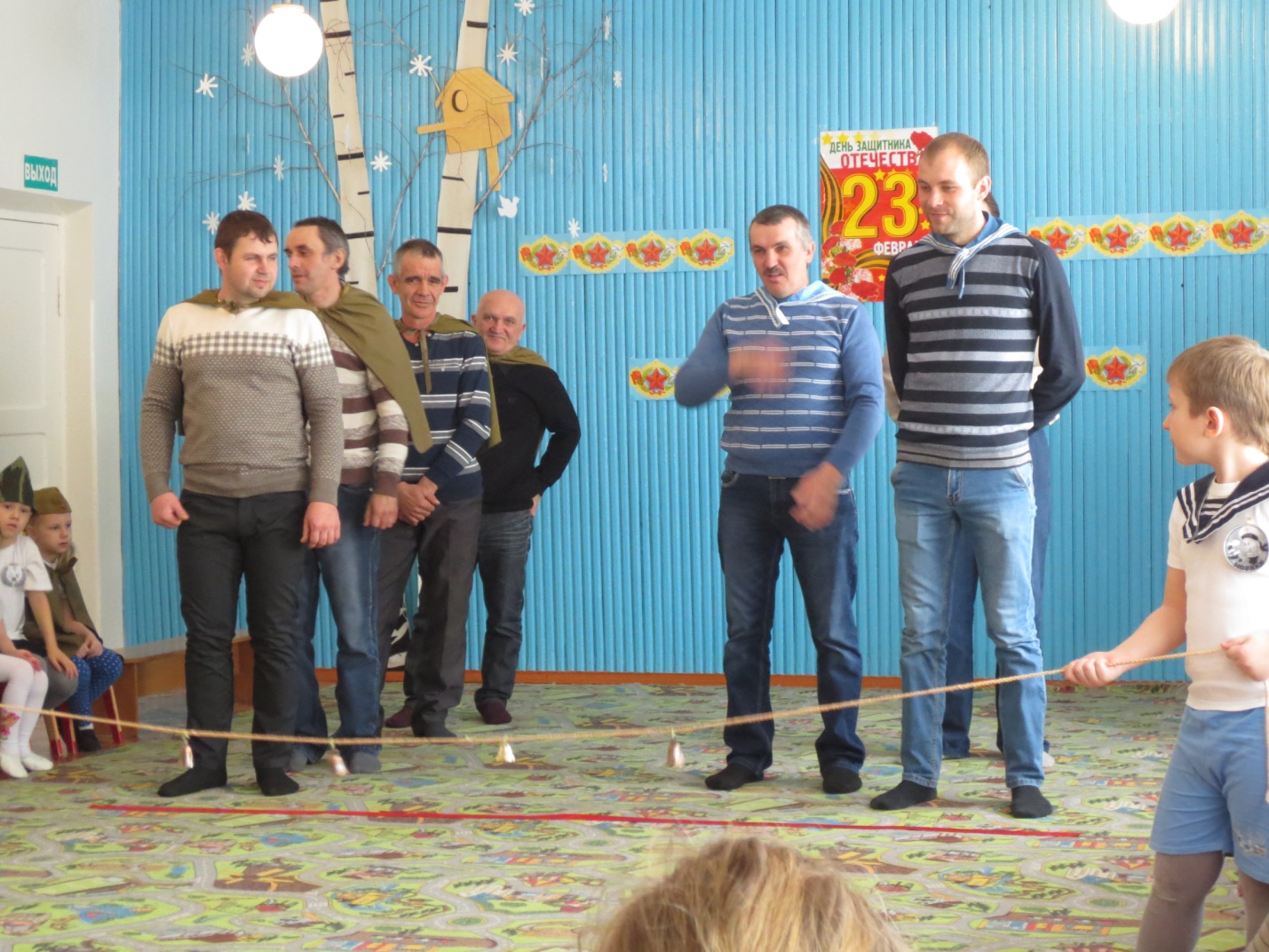 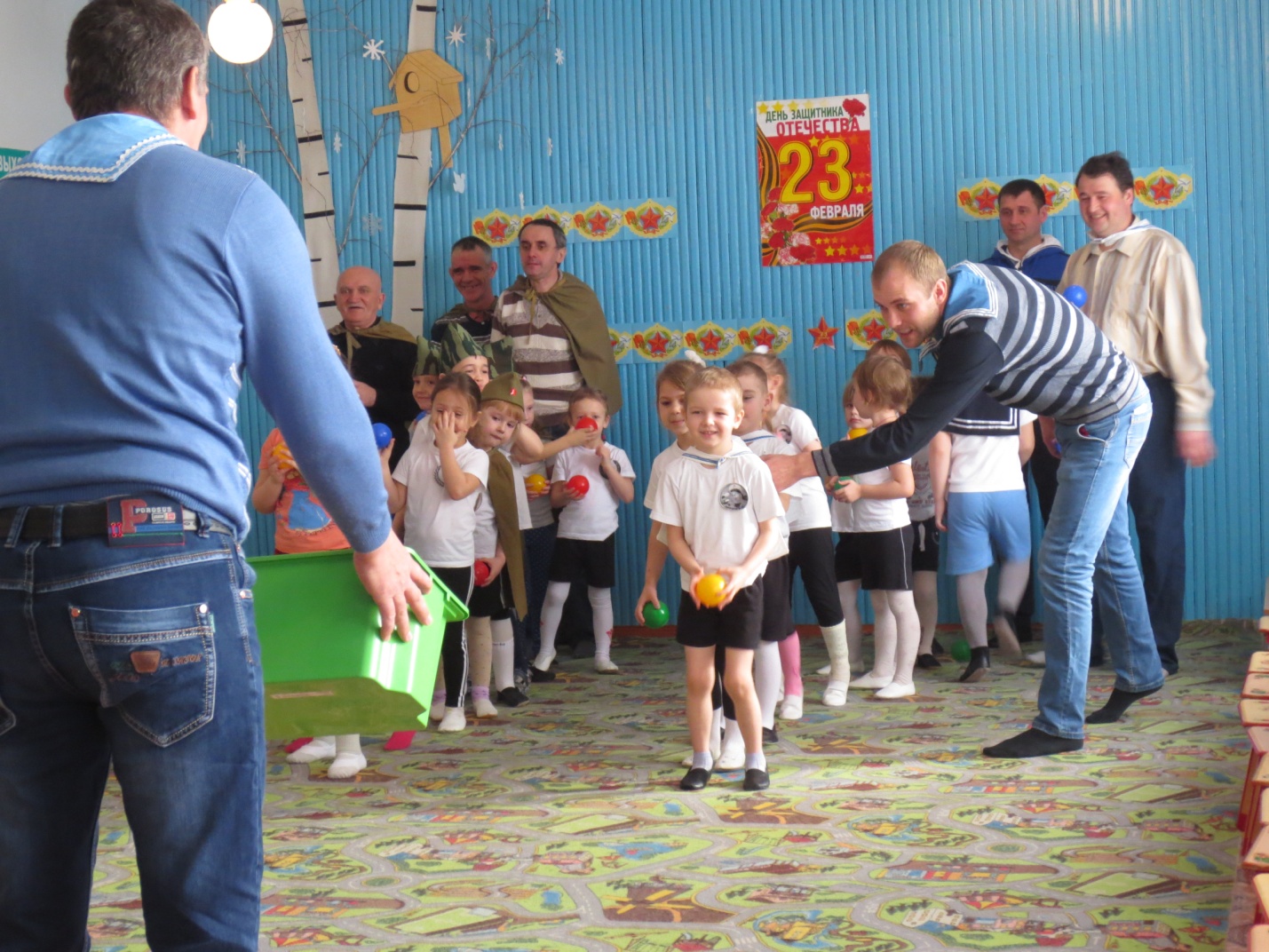 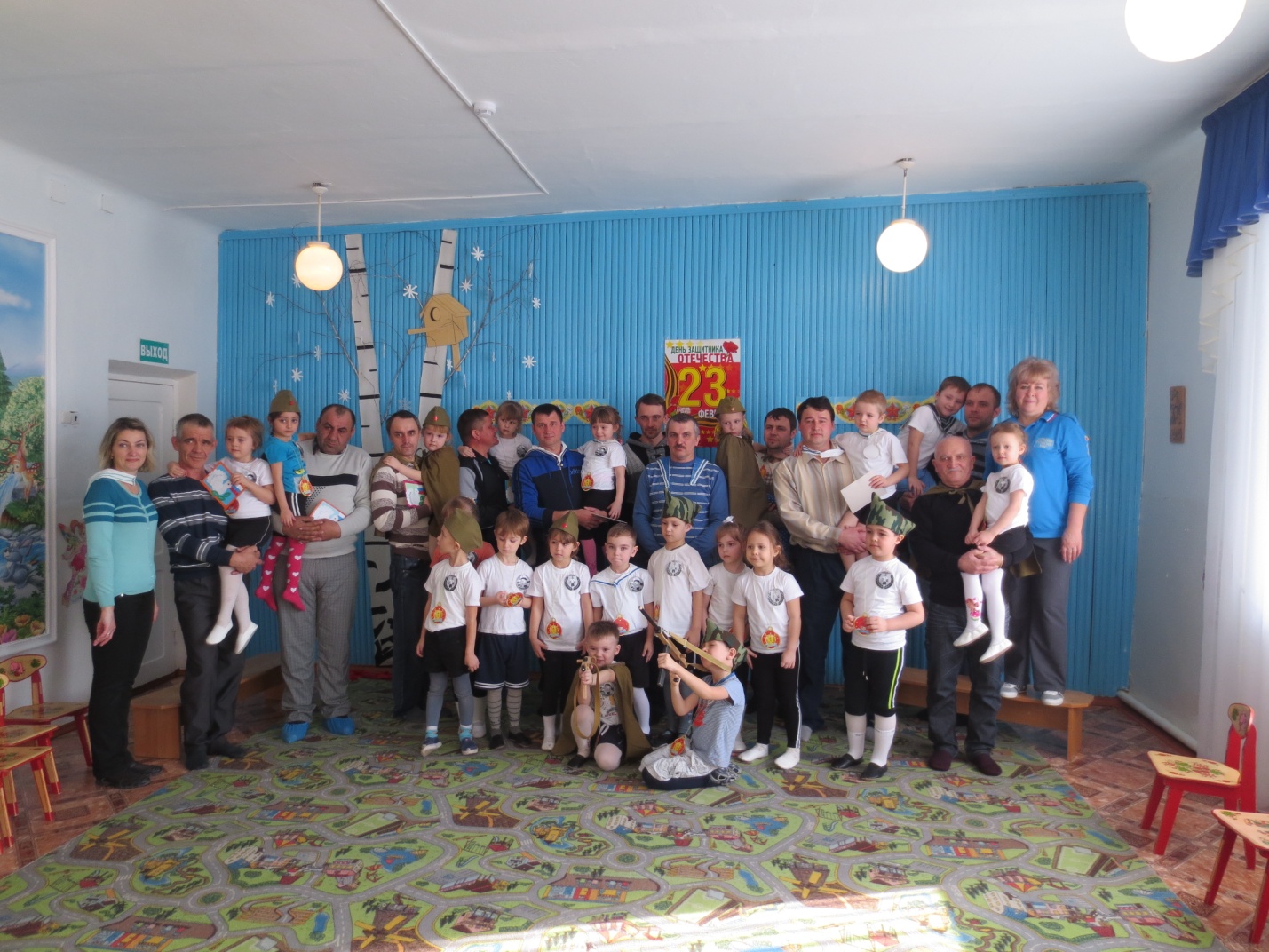 